附件1深圳市海域定级和海域使用金征收标准（征求意见稿）根据《财政部 国家海洋局印发〈关于调整海域无居民海岛使用金征收标准〉的通知》（财综〔2018〕15号）要求，研究制定深圳市（不含深汕特别合作区，下同）海域定级和海域使用金征收标准方案。海域级别根据海域自然条件和生态价值差异，在全国海域分等基础上，确定深圳市海域级别，制定海域定级图。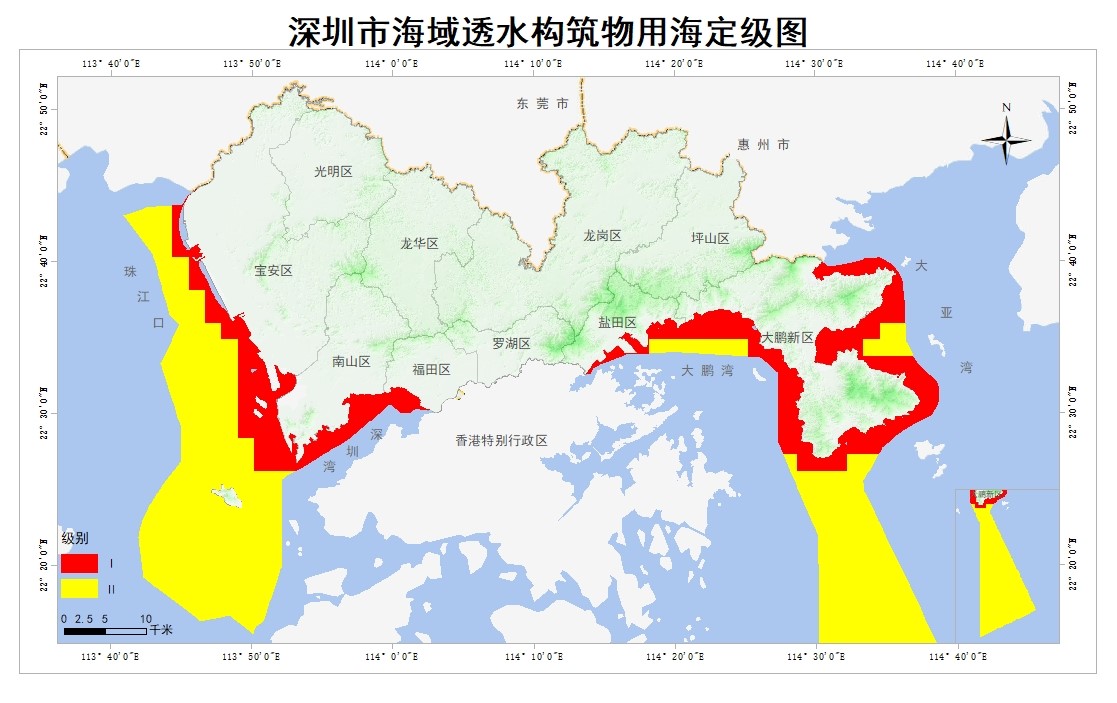 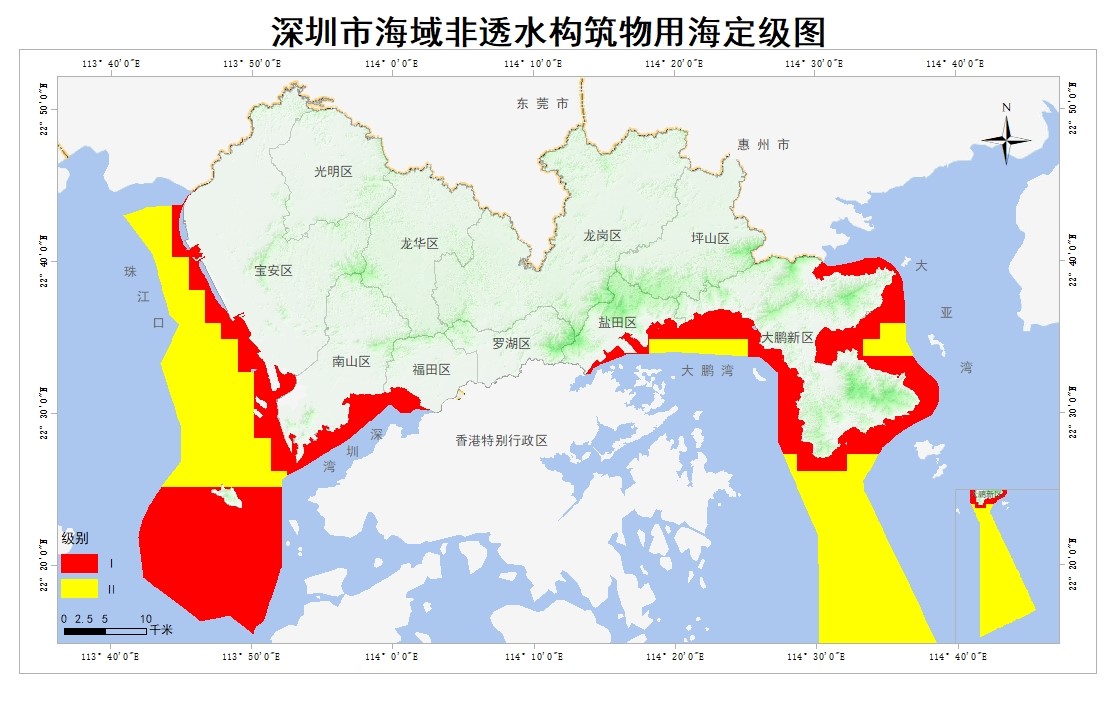 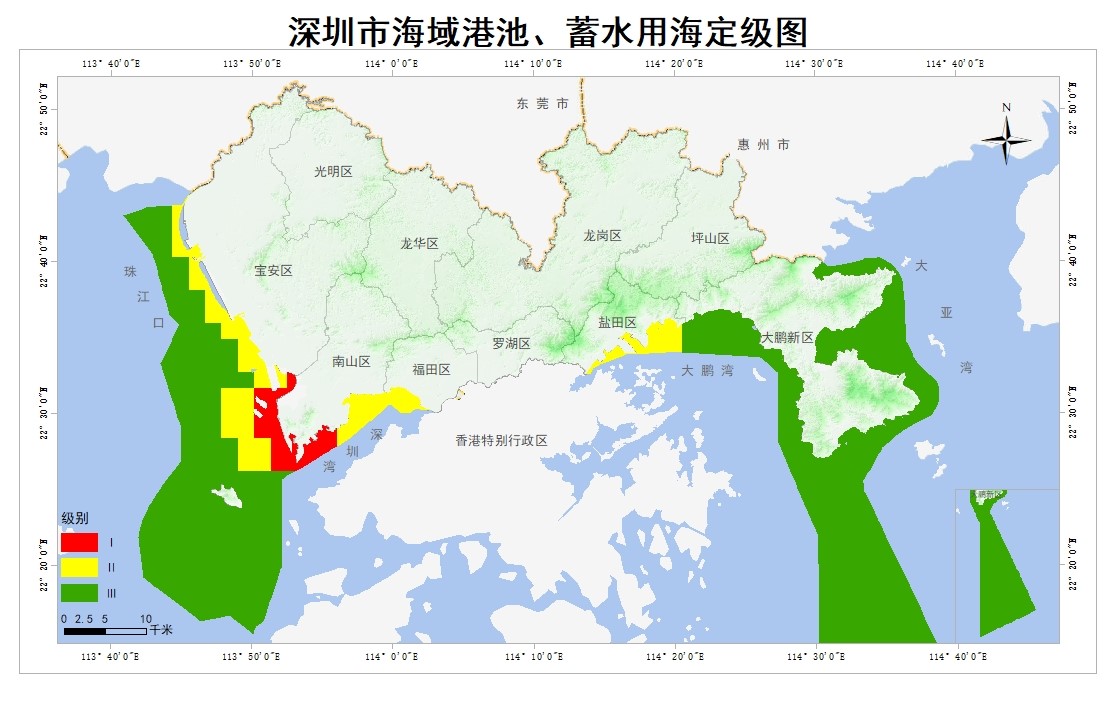 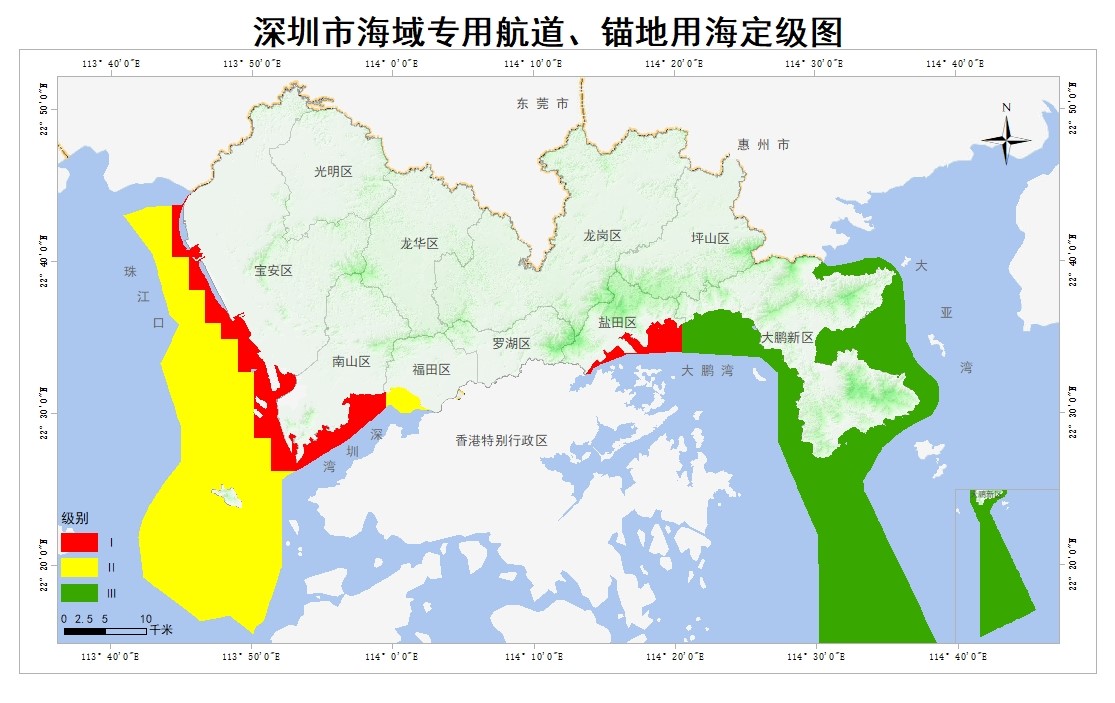 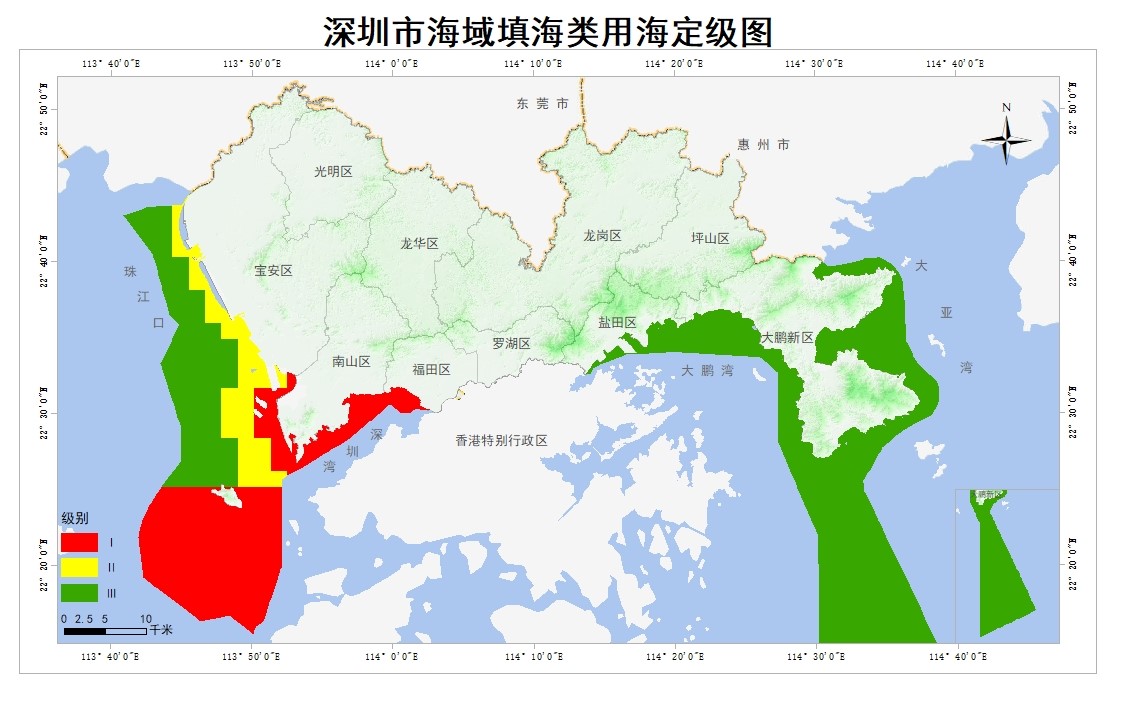 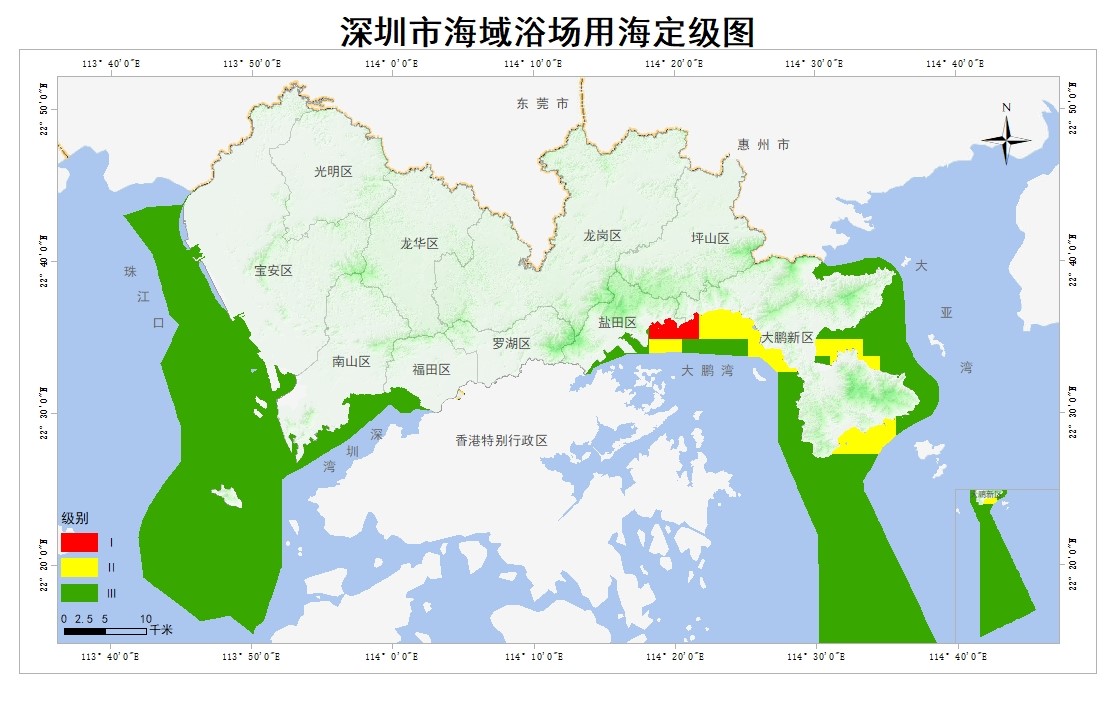 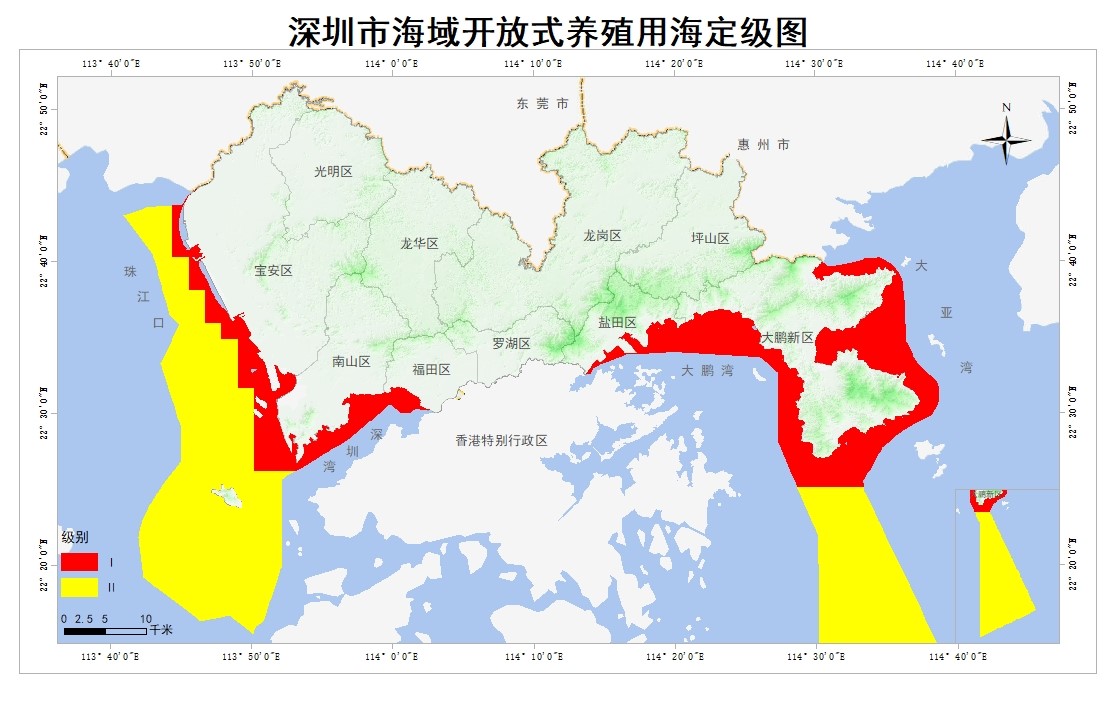 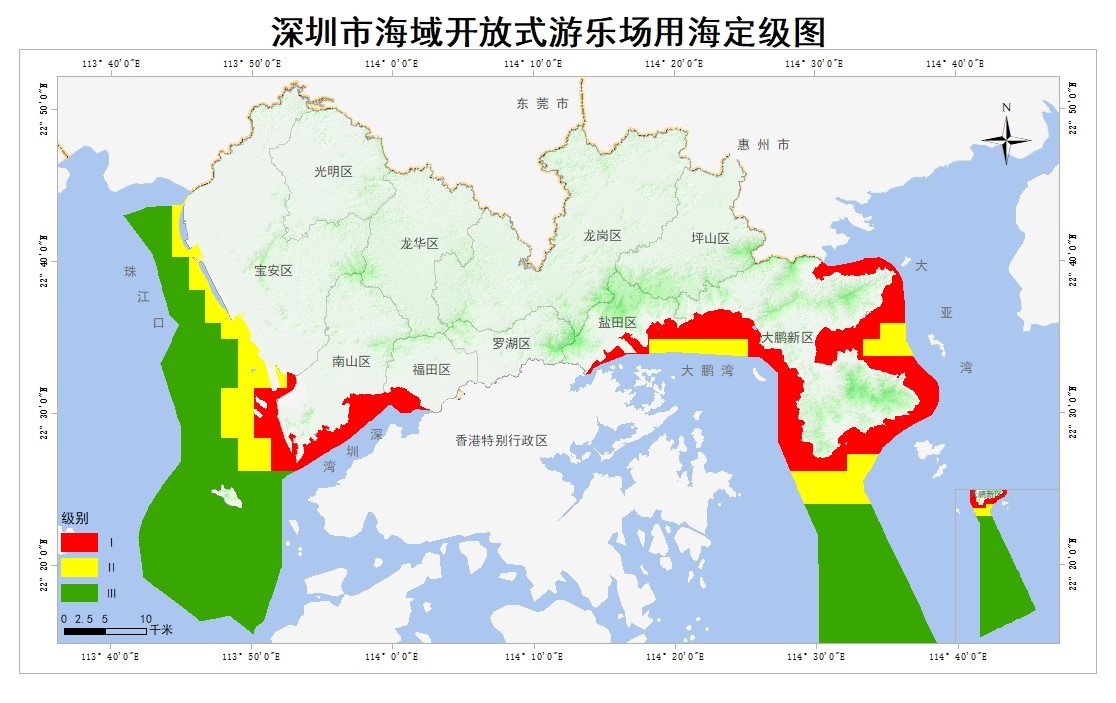 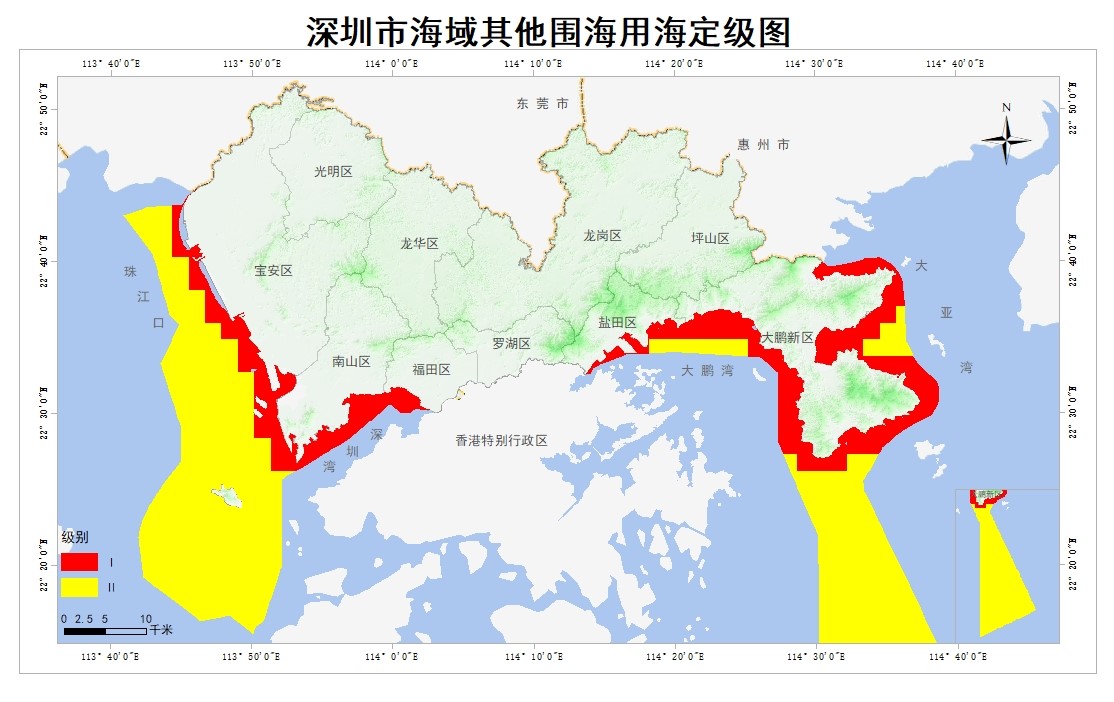 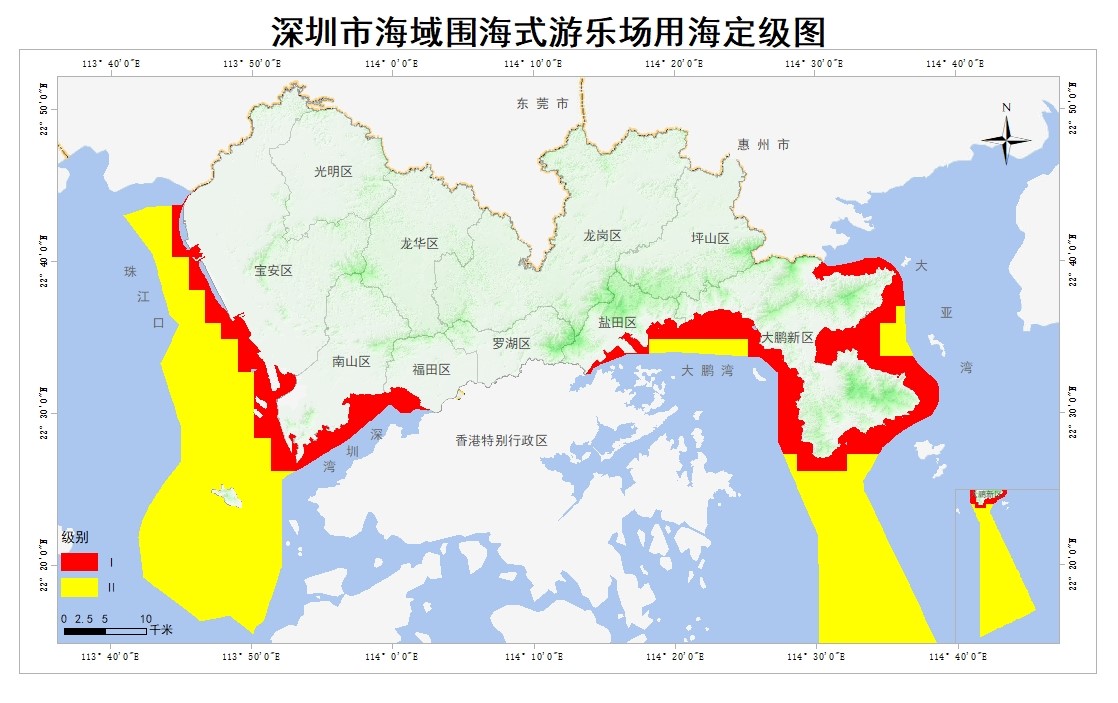 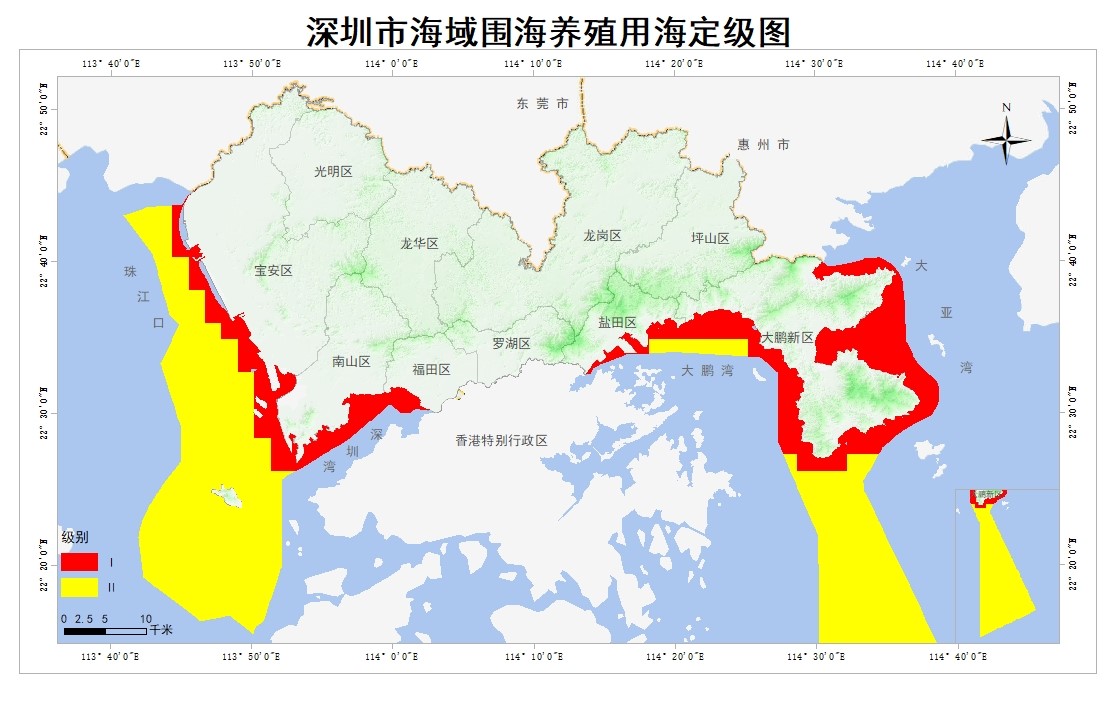 二、海域使用金征收标准  根据国民经济发展情况、海域资源稀缺水平、社会承受能力和不同用海方式的差异性，深圳市海域使用金征收标准调整如下：深圳市海域使用金征收标准（单位：万元/公顷）备注：1.离大陆岸线最近距离2千米以上且最小水深大于5米（理论最低潮面）的离岸式填海，按照征收标准的80%征收；2.填海造地用海占用大陆自然岸线的，占用自然岸线的该宗填海按照征收标准的120%征收；3.建设人工鱼礁的透水构筑物用海，按照征收标准的80%征收；4.实行海域使用招标、拍卖、挂牌出让的，参考底价不得低于上述标准，成交价上不封顶；5.养殖用海的海域使用金实行免缴；6.深汕特别合作区可参照本标准执行。海域级别用海方式海域级别用海方式海域级别用海方式海域级别用海方式一等一等一等征收方式海域级别用海方式海域级别用海方式海域级别用海方式海域级别用海方式ⅠⅡⅢ征收方式填海造地用海建设填海造地用海工业、交通运输、渔业基础设施等填海工业、交通运输、渔业基础设施等填海750660520一次性征收填海造地用海建设填海造地用海城镇建设填海城镇建设填海980084005900一次性征收填海造地用海农业填海造地用海农业填海造地用海农业填海造地用海130130130一次性征收构筑物用海非透水构筑物用海非透水构筑物用海非透水构筑物用海480390390一次性征收构筑物用海跨海桥梁、海底隧道用海跨海桥梁、海底隧道用海跨海桥梁、海底隧道用海17.3017.3017.30一次性征收构筑物用海透水构筑物用海透水构筑物用海透水构筑物用海6.05.05.0按年度征收围海用海港池、蓄水用海港池、蓄水用海港池、蓄水用海1.301.251.20按年度征收围海用海盐田用海盐田用海盐田用海0.320.320.32按年度征收围海用海围海养殖用海围海养殖用海围海养殖用海1.401.301.30按年度征收围海用海围海式游乐场用海围海式游乐场用海围海式游乐场用海7.504.804.80按年度征收围海用海其他围海用海其他围海用海其他围海用海2.001.201.20按年度征收开放式用海开放式养殖用海开放式养殖用海网箱养殖4.704.504.50按年度征收开放式用海开放式养殖用海开放式养殖用海其他开放式养殖0.600.500.50按年度征收开放式用海浴场用海浴场用海浴场用海0.750.700.65按年度征收开放式用海开放式游乐场用海开放式游乐场用海开放式游乐场用海3.403.353.30按年度征收开放式用海专用航道、锚地用海专用航道、锚地用海专用航道、锚地用海0.400.350.30按年度征收开放式用海其他开放式用海其他开放式用海其他开放式用海0.300.300.30按年度征收其他用海人工岛式油气开采用海人工岛式油气开采用海人工岛式油气开采用海13.0013.0013.00按年度征收其他用海平台式油气开采用海平台式油气开采用海平台式油气开采用海6.506.506.50按年度征收其他用海海底电缆管道用海海底电缆管道用海海底电缆管道用海0.700.700.70按年度征收其他用海海砂等矿产开采用海海砂等矿产开采用海海砂等矿产开采用海7.307.307.30按年度征收其他用海取、排水口用海取、排水口用海取、排水口用海1.051.051.05按年度征收其他用海污水达标排放用海污水达标排放用海污水达标排放用海1.401.401.40按年度征收其他用海温、冷排水用海温、冷排水用海温、冷排水用海1.051.051.05按年度征收其他用海倾倒用海倾倒用海倾倒用海1.401.401.40按年度征收其他用海种植用海种植用海种植用海0.050.050.05按年度征收